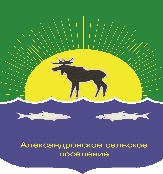 АДМИНИСТРАЦИЯ АЛЕКСАНДРОВСКОГО СЕЛЬСКОГО ПОСЕЛЕНИЯ ПОСТАНОВЛЕНИЕ17.12.2021									                   № 419с. АлександровскоеРуководствуясь статьей 78 Бюджетного кодекса Российской Федерации, на основании решения Совета Александровского сельского поселения от 25 декабря 2020 года № 239-20-42п «О бюджете муниципального образования «Александровское сельское поселение» на 2021 год и плановый период 2022 и 2023 годов», во исполнение мероприятий муниципальной программы «Капитальный ремонт, содержание, обслуживание жилых помещений муниципального жилищного фонда Александровского сельского поселения и развитие жилищного хозяйства на 2020-2025 годы с перспективой до 2030 года», утвержденной постановлением Администрации Александровского сельского поселения от 08 октября 2019 года № 265, Администрация Александровского сельского поселения ПОСТАНОВИЛА:Утвердить Порядок предоставления субсидии на возмещение расходов по промывке и опрессовке теплосети в домах мкр. Казахстан с. Александровского Александровского района Томской области согласно приложению к настоящему постановлению.Разместить настоящее постановление на официальном сайте Администрации Александровского сельского поселения в информационно-телекоммуникационной сети «Интернет» (http://www.alsadmsp.ru/).Настоящее постановление вступает в силу на следующий день после его официального опубликования.Контроль за исполнением настоящего постановления оставляю за собой.Глава Александровского сельского поселения				Подпись                                Д.В. ПьянковПриложение № 1 Утверждено постановлением Администрации Александровского сельского поселенияот _17.12.2021 №417 ___Порядокпредоставления субсидии на возмещение расходов по промывке и опрессовке теплосети в домах мкр. Казахстан с. Александровского Александровского района Томской областиОбщие положения1.1. Настоящий Порядок предоставления субсидии на возмещение расходов по промывке и опрессовке теплосети в домах мкр. Казахстан с. Александровского Александровского района Томской области (далее – Порядок) устанавливает механизм предоставления из бюджета Александровского сельского поселения субсидий юридическим лицам (за исключением субсидий государственным (муниципальным) учреждениям) и индивидуальным предпринимателям в целях возмещения расходов по промывке и опрессовке теплосети в домах, расположенных в мкр. Казахстан села Александровского, Александровского района Томской области.Сведения о субсидии размещаются на едином портале бюджетной системы Российской Федерации в информационно-телекоммуникационной сети «Интернет» (http://budget.gov.ru) и на официальном сайте администрации Александровского сельского поселения в сети Интернет (http://www.alsadmsp.ru/).1.2. Муниципальное образование «Александровское сельское поселение» является главным распорядителем средств из бюджета поселения (далее - главный распорядитель), осуществляющим предоставление субсидии в соответствии со сводной бюджетной росписью, кассовым планом исполнения бюджета в пределах лимитов бюджетных обязательств, предусмотренных Главным распорядителем на указанные цели в текущем финансовом году в рамках реализации муниципальных программ;1.3. Получателями субсидий из бюджета Александровского сельского поселения могут выступать юридические лица (за исключением государственных (муниципальных) учреждений) и индивидуальные предприниматели, отвечающие следующим критериям на дату опубликования объявления, предусмотренного пунктом 2.2. настоящего Порядка: 1) зарегистрированные в установленном порядке и осуществляющие свою деятельность на территории Александровского сельского поселения;2) выполняющие работы по промывке и опрессовке теплосети в домах, расположенных в мкр. Казахстан села Александровского Александровского района Томской области;3) имеющие присвоенный код по ОКВЭД 43.22 «Производство санитарно-технических работ, монтаж отопительных систем и систем кондиционирования воздуха».1.4. Отбор Получателей субсидии осуществляет комиссия, созданная, при администрации муниципального образования «Александровское сельское поселение», по отбору организаций, имеющих право на получении субсидии (далее – комиссия);1.5. Субсидии, выделенные из бюджета Александровского сельского поселения получателям субсидии, носят целевой характер и не могут быть использованы на иные цели.2. Условия и порядок проведения конкурсного отбора для получателей субсидии2.1. Проведение отбора получателя субсидии проводится путем запроса предложений. 
         Отбор проводится на основании предложений (заявок), направленных юридическими лицами (за исключением государственных (муниципальных) учреждений) и индивидуальными предпринимателями для участия в отборе, исходя из соответствия участника отбора критериям отбора и очередности поступления предложений (заявок) на участие в отборе.2.2. Уполномоченный орган в трехдневный срок со дня принятия решения о проведении отбора размещает объявление о проведении отбора на едином портале бюджетной системы Российской Федерации в информационно-телекоммуникационной сети «Интернет» (http://budget.gov.ru) и на официальном сайте администрации (http://www.alsadmsp.ru/). Прием предложений (заявок) осуществляется в 30-дневный срок, исчисляемый в календарных днях, со дня размещения объявления о проведении отбора.Объявление о проведении отбора должно содержать:сроки проведения отбора (дату и время начала (окончания) подачи (приема) предложений (заявок) участников отбора);цели предоставления субсидии;результаты предоставления субсидии, включая показатели в части материальных и нематериальных объектов и (или) услуг, планируемых к получению при достижении результатов соответствующих проектов (при возможности такой детализации), значения которых устанавливаются в соглашениях;сайт в информационно-телекоммуникационной сети «Интернет», на котором обеспечивается проведение отбора;требования к участникам отбора в соответствии с пунктом 3.1 настоящего Порядка и перечень документов, представляемых участниками отбора для подтверждения их соответствия указанным требованиям;критерии к участникам отбора в соответствии с пунктом 1.3. настоящего Порядка;порядок подачи предложений (заявок) участниками отбора и требований, предъявляемых к форме и содержанию предложений (заявок), подаваемых участниками отбора;порядок отзыва предложений (заявок) участников отбора, порядок возврата предложений (заявок) участников отбора, определяющий в том числе основания для возврата предложений (заявок) участников отбора, порядок внесения изменений в предложения (заявки) участников отбора;правила рассмотрения и оценки предложений (заявок) участников отбора;порядок предоставления участникам отбора разъяснений положений объявления о проведении отбора, даты начала и окончания срока такого предоставления;срок подписания соглашения о предоставлении субсидии;условия признания получателя субсидии уклонившимся от заключения соглашения;дата размещения результатов отбора на едином портале бюджетной системы Российской Федерации в информационно-телекоммуникационной сети «Интернет» (http://budget.gov.ru), а также на официальном сайте уполномоченного органа в информационно-телекоммуникационной сети «Интернет» (http://www.alsadmsp.ru/).2.3. Для получения субсидии участник отбора представляет в уполномоченный орган предложение (заявку), содержащее следующие документы:заявку по форме, утвержденной уполномоченным органом;копии учредительных документов;копии документов, подтверждающих полномочия руководителя участника отбора;информацию о программе (проекте);календарный план по реализации программы (проекта);утвержденную руководителем участника отбора смету расходов на реализацию программы (проекта), планируемой к осуществлению за счет средств субсидии, с приложением финансово-экономического обоснования, которое должно содержать калькуляцию планируемых направлений расходов с указанием информации, обосновывающей их размер (нормативы затрат, статистические данные, коммерческие предложения и иная информация);письмо-подтверждение о том, что на дату подачи заявки на участие в отборе участник не находится в процессе ликвидации, реорганизации или банкротства, а также об отсутствии действующего решения уполномоченного органа (органа юстиции, прокуратуры, суда) о приостановлении деятельности организации на момент подачи заявки (письмо-подтверждение составляет участник в свободной форме);справку, подписанную руководителем участника отбора, об опыте участника отбора в проведении подобных мероприятий (в свободной форме);согласие на публикацию (размещение) в информационно-телекоммуникационной сети «Интернет» информации об участнике отбора, о подаваемом участником отбора предложении (заявке), иной информации об участнике отбора, связанной с соответствующим отбором.Документы представляются участником отбора на бумажном носителе.Все документы, поданные на бумажном носителе, должны быть четко напечатаны. Подчистки и исправления не допускаются, за исключением исправлений, скрепленных печатью и заверенных подписью уполномоченного лица - участника отбора. Все листы предложения (заявки), поданные на бумажном носителе, должны быть прошиты, пронумерованы, заверены подписью уполномоченного лица - участника отбора и скреплены печатью (при наличии печати) на обороте предложения (заявки) с указанием общего количества листов.Предложение (заявка) отклоняется в день проведения регистрации в случае выявления на документах грубых исправлений, пятен, подтеков, а также неразборчивости шрифта.2.4. Участник отбора вправе по собственному усмотрению представить в уполномоченный орган следующие документы:копию свидетельства о государственной регистрации юридического лица либо копию листа записи Единого государственного реестра юридических лиц/индивидуальных предпринимателей;копия свидетельства о постановке на учет в налоговом органе;банковские реквизиты юридического лица/индивидуального предпринимателя;справку об отсутствии неисполненной обязанности по уплате налогов, сборов, страховых взносов, пени, штрафов и процентов, подлежащих уплате в соответствии с законодательством Российской Федерации о налогах и сборах, выданную налоговым органом не ранее чем за 30 дней до подачи заявки;выписку из Единого государственного реестра юридических лиц/индивидуальных предпринимателей.В случае непредставления участником отбора документов, указанных в настоящем пункте, уполномоченный орган запрашивает указанные документы в порядке межведомственного информационного взаимодействия.К документам, по желанию, участник может приложить фото - и видеоматериалы, публикации в средствах массовой информации, отражающие ход реализации программы (проекта).2.5. Уполномоченный орган:регистрирует предложения (заявки) в день их поступления в порядке очередности их поступления в журнале, который должен быть пронумерован, прошнурован и скреплен печатью. Номер при регистрации предложения (заявки) должен содержать указание на дату и время его поступления;Заявки, прошитые и пронумерованные с описью, предоставляются:в администрацию Александровского сельского поселения по адресу: 636760, Томская область, Александровский район, с. Александровское, ул. Лебедева, 30;почтовым отправлением. При почтовом отправлении датой принятия заявки и документов считается дата, указанная на штампе почтового отделения.В течение двух рабочих дней после дня окончания приема предложений (заявок) уполномоченный орган рассматривает представленные документы на соответствие критериям отбора и требованиям настоящего Порядка и принимает решение о предоставлении субсидии участнику отбора либо об отказе в ее предоставлении. Получатель субсидии определяется уполномоченным органом среди участников отбора в соответствии с критериями отбора и очередностью поступления предложений (заявок).В случае если на участие в отборе не представлено ни одного предложения (заявки), отбор признается несостоявшимся.Предложения (заявки) оцениваются по каждому критерию отбора по пятибалльной шкале (от 1 до 5) путем внесения баллов в лист голосования по форме, утвержденной уполномоченным органом. В случае наличия нескольких предложений (заявок), отвечающих установленным критериям отбора, субсидия предоставляется участнику отбора, имеющему наибольший опыт (в годах) организации и проведения подобных мероприятий, а также имеющему преимущество по порядку очередности поданного предложения (заявки).2.6. Участник отбора имеет право отозвать предложение (заявку) в любое время до истечения срока завершения отбора.2.7. Основаниями для отклонения предложений (заявок) участника отбора на стадии их рассмотрения уполномоченным органом и оценки участников являются:несоответствие участника отбора требованиям, установленным в пункте 3.1. настоящего Порядка;несоответствие представленных участником отбора предложений (заявок) и документов требованиям к предложениям (заявкам) участника отбора, установленным в объявлении о проведении отбора;недостоверность представленной участником отбора информации, в том числе информации о месте нахождения и адресе юридического лица;подача участником отбора предложения (заявки) после даты и (или) времени, определенных для подачи предложений (заявок).2.8. Участник отбора имеет право устранить недостатки и подать заявку повторно с полным пакетом исправленных документов в сроки, отведенные на проведение отбора. При этом исправленное предложение (заявка) с пакетом документов регистрируется в день их повторного поступления в порядке очередности поступления предложений (заявок).2.9. Рассмотрение предложений (заявок) осуществляется по адресу: 636760, Томская область, Александровский район, с. Александровское, ул. Лебедева, 30.2.10. По результатам отбора формируется протокол проведения запроса предложений (заявок), в котором отражается, в том числе следующая информация:дата, время и место проведения рассмотрения предложений (заявок);информация об участниках отбора, предложения (заявки) которых были рассмотрены;информация об участниках отбора, предложения (заявки) которых были отклонены, с указанием причин их отклонения, в том числе положений объявления о проведении отбора, которым не соответствуют такие предложения (заявки);наименование получателя (получателей) субсидии, с которым заключается соглашение, и размер предоставляемой ему субсидии.Протокол проведения запроса предложений размещается уполномоченным органом не позднее 14 календарных дней с момента завершения отбора на едином портале бюджетной системы Российской Федерации в информационно-телекоммуникационной сети «Интернет» (http://budget.gov.ru) и на официальном сайте администрации (http://www.alsadmsp.ru/). Протокол проведения запроса предложений включает следующие сведения:дата, время и место проведения рассмотрения предложений;информация об участниках отбора, предложения которых были рассмотрены;информация об участниках отбора, предложения которых были отклонены, с указанием причин их отклонения, в том числе положений объявления о проведении отбора, которым не соответствуют такие предложения;последовательность оценки предложений участников отбора, присвоенные предложениям участников отбора значения по каждому из предусмотренных критериев оценки предложений участников отбора, принятое на основании результатов оценки указанных предложений решение о присвоении таким предложениям порядковых номеров;наименование получателя субсидии, с которым заключается соглашение, и размер предоставляемой ему субсидии.Условия и порядок предоставления субсидии3.1. Субсидия предоставляется юридическим лицам (за исключением государственных (муниципальных) учреждений) и индивидуальным предпринимателям, соответствующим на 1-е число месяца, предшествующего месяцу, в котором планируется проведение отбора, следующим требованиям: у Получателя субсидии должна отсутствовать неисполненная обязанность по уплате налогов, сборов, страховых взносов, пеней, штрафов, процентов, подлежащих уплате в соответствии с законодательством Российской Федерации о налогах и сборах;у Получателя субсидии должна отсутствовать просроченная задолженность по возврату в бюджет Александровского сельского поселения субсидий, предоставленных в том числе в соответствии с иными правовыми актами, а также иная просроченная (неурегулированная) задолженность по денежным обязательствам перед бюджетом Александровского сельского поселения;Получатель субсидии – юридическое лицо не должно находиться в процессе реорганизации, ликвидации, в отношении него не введена процедура банкротства, деятельность участника отбора не приостановлена в порядке, предусмотренном законодательством Российской Федерации, а участники отбора - индивидуальные предприниматели не должны прекратить деятельность в качестве индивидуального предпринимателя;в реестре дисквалифицированных лиц отсутствуют сведения о дисквалифицированных руководителе, членах коллегиального исполнительного органа, лице, исполняющем функции единоличного исполнительного органа, или главном бухгалтере участника отбора, являющегося юридическим лицом, об индивидуальном предпринимателе, являющегося Получателем субсидии;Получатель субсидии не должен являться иностранным юридическим лицом, а также российским юридическим лицом, в уставном (складочном) капитале которого доля участия иностранных юридических лиц, местом регистрации которых является государство или территория, включенные в утвержденный Министерством финансов Российской Федерации перечень государств и территорий, предоставляющих льготный налоговый режим налогообложения и (или) не предусматривающих раскрытия и предоставления информации при проведении финансовых операций (офшорные зоны), в совокупности превышает 50 процентов;Получатель субсидии не должен получать средства из бюджета Александровского сельского поселения на основании иных нормативных правовых актов Александровского сельского поселения на цели, установленные настоящим Порядком;Получатель субсидии осуществляет свою деятельность на территории Александровского сельского поселения;Получатель субсидии поддерживает в течение предшествующего трехлетнего периода уровень заработной платы сотрудников не ниже минимального размера оплаты труда.3.2. Предоставление субсидии осуществляется на основании соглашения. Соглашение заключается между Главным распорядителем и Получателем субсидии в соответствии с типовой формой, установленной администрацией Александровского сельского поселения, подписывается в течение трех рабочих дней со дня объявления получателя субсидии.В случае если получатель субсидии не подписывает соглашение о предоставлении субсидии в установленный срок, получатель субсидии считается уклонившимся от заключения соглашения.Соглашение должно предусматривать следующие положения:размер субсидии, ее целевое назначение;условия и сроки перечисления субсидии;сроки и форму предоставления Получателем субсидии отчета об использовании субсидий;порядок возврата в текущем финансовом году Получателем субсидии, остатков субсидий, не использованных в отчетном финансовом году;порядок возврата субсидий в случае нарушения условий, установленных при их предоставлении;об обязательной проверке соблюдения условий, целей и порядка предоставления субсидий их получателями;условия согласования новых требований соглашения или расторжения соглашения при недостижении согласия по новым условиям в случае уменьшения Главному распорядителю ранее доведенных лимитов бюджетных обязательств, указанных в пункте 1.2 настоящего Порядка, приводящего к невозможности предоставления субсидии в размере, определенном в соглашении;запрет приобретения за счет полученных средств иностранной валюты, за исключением операций, осуществляемых в соответствии с валютным законодательством Российской Федерации при закупке (поставке) высокотехнологичного импортного оборудования, сырья и комплектующих изделий.3.3. Основанием для отказа в выделении субсидий является:несоответствие представленных получателем субсидии документов требованиям, установленным в пунктах 2.3 и 3.1 настоящего Порядка, или непредставление (представление не в полном объеме) указанных документов;несоответствие критериям отбора, установленным пунктом 1.3 настоящего Порядка;недостоверность предоставленной получателем субсидии информации.3.4. Со дня принятия комиссией решения, главный специалист по бюджету и налоговой политике Администрации Александровского сельского поселения в течение 5 рабочих дней подготавливает и направляет Главе Администрации Александровского сельского поселения проект распоряжения о выделении субсидии из бюджета Александровского сельского поселения. Перечисление субсидии на расчетный счет организации, указанный в Соглашении, осуществляется единовременно в течение 10 рабочих дней со дня подписания распоряжения.3.5. Счета, на которые перечисляется субсидия, должны быть открыты на Получателя субсидии в кредитных организациях.3.6. Результатом предоставления субсидии ее получателю является финансовое обеспечение затрат, связанных с возмещением недополученных доходов, возникающих при выполнении работ по промывке и опрессовке теплосети в домах мкр. Казахстан с. Александровского Александровского района Томской области.3.7. Направления затрат (недополученных доходов), на финансовое обеспечение которых предоставляется субсидия:расходы по промывке и опрессовке теплосети в домах мкр. Казахстан с. Александровского Александровского района Томской области. Размер предоставляемой субсидии определен решением Совета Александровского сельского поселения от 24 ноября 2021 года № 297-21-52п «О внесении изменений в решение Совета Александровского сельского поселения от 25.12.2020 № 239-20-42п «О бюджете муниципального образования «Александровское сельское поселение» на 2021 год и плановый период 2022 и 2023 годов».Требования к отчетности4.1. Главный распорядитель бюджетных средств осуществляет обязательную проверку соблюдения условий, целей и порядка предоставления субсидий их получателями.4.2.  По результатам использования субсидий получатель субсидии предоставляет Главному распорядителю отчет об использовании средств бюджета в срок до 20 января следующего за отчетным года, с приложением документов, подтверждающих целевое использование предоставленной субсидии.Контроль за соблюдением условий, целей и порядка предоставления субсидий и ответственности за их нарушение5.1. Предоставляемые субсидии подлежат обязательной проверке соблюдения условий, целей и порядка предоставления субсидий их Получателями.5.2. Контроль за целевым использованием Получателем субсидий, предоставленных ему в соответствии с настоящим Порядком, а также за соблюдением условий их предоставления осуществляет главный специалист по бюджету и налоговой политике в соответствии с действующим законодательством.5.3. Нецелевое использование денежных средств влечет применение к должностным лицам мер ответственности, предусмотренных действующим законодательством Российской Федерации 5.4. Субсидия подлежит возврату Получателем субсидии в бюджет Александровского сельского поселения в течение 30 календарных дней со дня принятия решения о ее возврате в случаях:нарушения получателем субсидии условий, установленных при предоставлении субсидии, выявленного по фактам проверок, проведенных уполномоченным органом и/или органами финансового контроля;представления недостоверных (неполных) сведений и документов для получения субсидии;непредставления отчета о достижениях результата предоставления субсидии в установленные сроки;нецелевого использования средств субсидии;недостижения результата предоставления субсидии.5.5. Субсидии, не использованные в отчетном финансовом году, подлежат возврату в бюджет поселения в полном объеме до 25 декабря текущего года, в случае невозврата в добровольном порядке субсидия подлежит взысканию в порядке, установленном законодательством Российской Федерации.5.6. Возврат субсидии осуществляется на единый счет бюджета поселения.5.7. При отказе от добровольного возврата указанные средства взыскиваются в судебном порядке в соответствии с законодательством Российской Федерации.                                                                                     Приложение № 1 к Порядку предоставления субсидии на возмещение расходов по промывке и опрессовке теплосети в домах мкр. Казахстан с. Александровского Александровского района Томской областиГлаве Александровского сельского поселения                                                            от __________________________________________________________________________ (Ф.И.О. руководителя юридического лица,индивидуального предпринимателя)ЗАЯВКАна предоставление субсидииПрошу предоставить субсидию в сумме _____________________(____________) рублей на ____________________________________________________________Сведения о юридическом лице, индивидуальном предпринимателе:Адрес (юридический, фактический, почтовый):_____________________________ _________________________________________________________________________________________________________________________________________________________________________________________________________________________________Телефон, факс, e-mail: _________________________________________________ИНН/КПП:___________________________________________________________Банковские реквизиты для перечисления субсидии:_________________________ ______________________________________________________________________________________________________________________________________________________Достоверность всех сведений, содержащихся в заявке и прилагаемых документах подтверждаю_____________________________________________________С условиями предоставления субсидии ознакомлен и согласен________________Юридическое лицо, индивидуальный предприниматель несет предусмотренную действующим законодательством ответственность за недостоверность представленных сведений, повлекшую неправомерное получение бюджетных средств.Перечень прилагаемых документов:1.2.3.4.5.________________________________/___________________/                                                                                                                                          м.п.Дата:___________________________Приложение № 2 к Порядку предоставления субсидии на возмещение расходов по промывке и опрессовке теплосети в домах мкр. Казахстан с. Александровского Александровского района Томской областиЗАКЛЮЧЕНИЕМы, нижеподписавшиеся _____________________________ (реквизиты должностных лиц) провели проверку документов и расчетов, представленных Получателем (наименование) с целью получения субсидии за период с «__»____201_ года по «__»________201_года, по итогам проверки пришли к выводу, что представленные материалы подтверждают (вариант - не подтверждают) право Получателя на получение указанной субсидии в сумме:	_________ рублей (сумма прописью) в пределах лимитов бюджетных обязательств, утвержденных на текущий финансовый год.Дата                                             __________________                  _____________________                                                      (подпись)                                 (Должность, ФИО)                                                                                                                                         Приложение № 3                                                                                                                     к Порядку предоставления субсидии на возмещение расходов по промывке и опрессовке теплосети в домах мкр. Казахстан с. Александровского Александровского района Томской областиСОГЛАШЕНИЕо предоставлении субсидии на возмещение расходов по промывке и оппресовке теплосети в домах мкр. Казахстан с. Александровского Александровского района Томской областис. Александровское 	       «__» _________ 20__г.Администрация Александровского сельского поселения, в лице Главы Александровского сельского поселения ___________________, действующего на основании Устава, именуемая в дальнейшем «Администрация», с одной стороны и (наименование организации, получателя субсидии), именуемый(ая) в дальнейшем «Получатель субсидии», в лице________________, действующего на основании______________, с другой стороны, вместе именуемые «Стороны», заключили настоящее Соглашение (далее - Соглашение) о нижеследующем.1.Предмет СоглашенияНастоящее	Соглашение определяет условия взаимодействия Администрации и Получателя субсидии при предоставлении субсидии на__________________________ (цель выделения субсидии).Субсидия предоставляется на безвозмездной и безвозвратной основе.Предоставляемая субсидия имеет целевое назначение и не может быть использована в целях, не предусмотренных в пункте 1.1 настоящего Соглашения.    Сумма субсидии на 20 __ год составляет______________(___) рублей.2.Условия предоставления субсидии, порядок расчетаСубсидия предоставляется при соблюдении условий, установленных Порядком предоставления субсидии на возмещение расходов по промывке и оппресовке теплосети в домах мкр. Казахстан (далее - Порядок), в объеме бюджетных ассигнований, предусмотренных решением Совета Александровского сельского поселения о бюджете муниципального образования «Александровское сельское поселение» на текущий финансовый год и плановый период.    Субсидия перечисляется на открытый Получателем субсидии в кредитных учреждениях банковский счет.В случае уменьшения Администрации ранее доведенных лимитов бюджетных обязательств, приводящего к невозможности предоставления субсидии в размере, определенном в п. 1.4 настоящего Соглашения, Администрация в течение 5 дней с даты такого уменьшения направляет Получателю субсидии проект дополнительного соглашения к настоящему Соглашению. Получатель субсидии в течение 5 дней со дня получения проекта дополнительного соглашения осуществляет согласование новых условий Соглашения и направляет в Администрацию подписанный экземпляр дополнительного соглашения либо направляет отказ в его подписании. При недостижении согласия по новым условиям Соглашение расторгается путем заключения дополнительного соглашения между Сторонами. Обязанности СторонПолучатель субсидии обязан:  Предоставить в Администрацию документы, установленные Порядком.  В случае изменения документов, указанных в Порядке, представить в Администрацию измененные документы в срок не более 10 календарных дней с даты внесения соответствующих изменений.   Осуществлять обособленный учет субсидий (поступления и расходов, производимых за счет субсидии).Своевременно представлять отчетность, предусмотренную Порядком и приложением к соглашению.Предоставлять в Администрацию отчет об использовании средств бюджета в срок до 20 января следующего за отчетным года, с приложением документов, подтверждающих целевое использование предоставленной субсидии.  Осуществлять возврат денежных средств в бюджет муниципального образования «Александровское сельское поселение» в случаях и порядке, установленных бюджетным законодательством Российской Федерации и Порядком. Получатель субсидии обязуется не приобретать за счет полученных средств иностранную валюту, за исключением операций, осуществляемых в соответствии с валютным законодательством Российской Федерации при закупке (поставке) высокотехнологичного импортного оборудования, сырья и комплектующих изделий.3.2. Администрация обязана:Своевременно перечислить субсидию в размере и сроки, определенные настоящим Соглашением и Порядком.Оказывать содействие в проведении отбора подрядной организации.Права СторонАдминистрация вправе:Осуществлять проверку соблюдения Получателем субсидии условий, целей и порядка их предоставления.Осуществлять проверку деятельности Получателя субсидии по вопросам, связанным с исполнением Соглашения.Осуществлять контроль соблюдения условий, целей и порядка предоставления субсидий.  Уменьшить размер предоставляемой субсидии в случае уменьшения в установленном порядке (недостаточности) лимитов бюджетных обязательств.В одностороннем порядке расторгнуть настоящее Соглашение в случаях:- несоблюдения Получателем субсидии требований раздела 3 настоящего Соглашения;- объявления несостоятельности (банкротства), ликвидации или реорганизации Получателя субсидии;- не целевого использования Получателем субсидии предоставленной субсидии;- не использования Получателем субсидии предоставленной субсидии в установленный настоящим Соглашением срок.Получатель субсидии вправе:Получать субсидию за счет средств муниципального образования «Александровское сельское поселение» при выполнении условий ее предоставления, установленных правовыми актами администрации муниципального образования «Александровское сельское поселение» и настоящим Соглашением.Получать имеющуюся в Администрации информацию, касающуюся вопросов предоставления субсидии, указанных в пункте 1 Соглашения.Ответственность СторонОтветственность по Соглашению Стороны несут в порядке и по основаниям, предусмотренным законодательством Российской Федерации.Администрация несет ответственность за нарушение Порядка и сроков предоставления субсидии организации.Получатель субсидии в соответствии с законодательством Российской Федерации несет ответственность за достоверность, своевременность и полноту сведений, представляемых в Администрацию Александровского сельского поселения.Заключая настоящее Соглашение, получатель субсидии подтверждает свое согласие на осуществление администрацией, а также органами муниципального финансового контроля, проверок соблюдения условий, целей и порядка их предоставления.Форс-мажорСтороны освобождаются от ответственности за частичное или полное неисполнение обязательств по настоящему Соглашению, если оно явилось следствием обстоятельств непреодолимой силы и если эти обстоятельства повлияли на исполнение настоящего Соглашения.Срок исполнения обязательств по настоящему Соглашению продлевается соразмерно времени, в течение которого действовали такие обстоятельства, а также последствия, вызванные этими обстоятельствами.Сторона, для которой создалась невозможность исполнения обязательств по настоящему Соглашению вследствие обстоятельств непреодолимой силы, должна известить другую Сторону в письменной форме без промедления о наступлении этих обстоятельств, но не позднее 10 (десяти) дней с момента их наступления. Извещение должно содержать данные о наступлении и характере указанных обстоятельств и о возможных их последствиях. Сторона должна также без промедления не позднее 10 дней известить другую Сторону в письменной форме о прекращении этих обстоятельств.Заключительные положенияЛюбые дополнения и изменения к Соглашению считаются действительными, если они оформлены в письменном виде и подписаны Сторонами.Соглашение вступает в силу с момента его подписания и действует до «__»	 20__г.Все споры, которые могут возникнуть при исполнении Соглашения, Стороны решают путем переговоров. При не достижении согласия споры решаются в судебном порядке.Соглашение может быть расторгнуто по соглашению Сторон, а также в соответствии с пунктом 4.1.5 настоящего Соглашения.Соглашение составлено в двух экземплярах, имеющих равную юридическую силу, по одному для каждой из Сторон.Реквизиты и подписи СторонПриложение № 4 к Порядку предоставления субсидии на возмещение расходов по промывке и опрессовке теплосети в домах мкр. Казахстан с. Александровского Александровского района Томской областиОТЧЕТо расходовании субсидии, полученной из бюджета муниципального образования «Александровское сельское поселение»по Соглашению №__ от «__» _______ 201__г.___________________________________________________________________________(наименование организации-получателя средств по поручению, юридический адрес, контактный телефон)___________________________________________________________________________(целевое назначение денежных средств)на сумму                                   руб.      коп.Копии документов, подтверждающие фактическое направление расходов, прилагаются (наименование, количество):1. _______________________________________________________________2. _______________________________________________________________3. _______________________________________________________________4. _______________________________________________________________5. _______________________________________________________________Руководитель предприятия            ___________________     _______________                                                         (расшифровка подписи)         (подпись)                                                                                Исполнитель                                   ___________________     ________________                                (расшифровка подписи)         (подпись)                                                                                                                                                                             Приложение № 5 к Порядку предоставления субсидии на возмещение расходов по промывке и опрессовке теплосети в домах мкр. Казахстан с. Александровского Александровского района Томской областиСостав комиссии по отбору получателей субсидии Об утверждении Порядка предоставления субсидии на возмещение расходов по промывке и опрессовке теплосети в домах мкр. Казахстан с. Александровского Александровского района Томской областиАдминистрация Александровского сельского поселенияПолучатель субсидии№ п/п№ и дата платежного документаКому перечисленоНазначение и вид платежаСумма платежа, руб.ИтогоИтогоИтогоИтого1Заместитель Главы Александровского сельского поселенияПредседатель комиссии2Главный специалист по бюджету и налоговой политикеЧлен комиссии3Ведущий специалист по экономической политикеЧлен комиссии4Главный бухгалтерЧлен комиссии